О'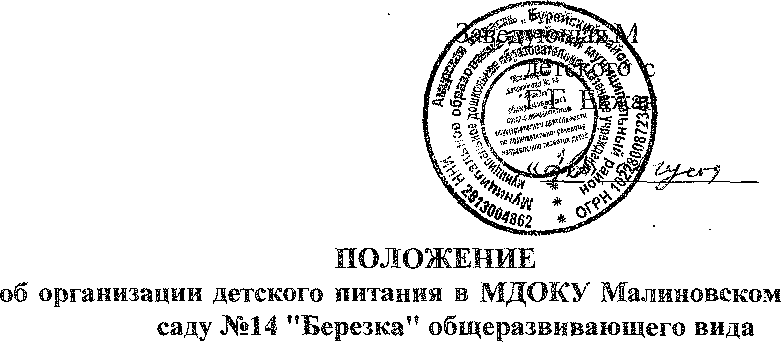 от"Д#"    о Я   20/1/  г."ДОКУ Малиновского ада № |4 "Березка" ова20/^года1.1.   Настоящее Положение разработано в соответствии с нормативно-методическими документами законодательства по разделу «Гигиена питания», методическими рекомендациями «Питание детей в детских дошкольных учреждениях, утвержденные Минздравом ССР от 14.06.1984 г., «Контроль за организацией питания в детских дошкольных учреждениях»4265-87 от 13.03.1987 г., ФЗ от 02.2000 г. № 29-ФЗ « О качестве ибезопасности   пищевых   продуктов   /   с   изменениями   от   30.12.2001г.;10.01.2003г.; 30.06.2003 г.; 22.08.2004 г./, ФЗ «О санитарно-эпидемиологическомблагополучия населения» № 52-ФЗ /ст. 1728/ от 30.03.1999г., Инструкциейпопроведению С- витаминизации, утвержденной Минздравом РФ от18.02.1994г. №06-15/3-15, Постановлением СМ СССР от 12.04.1984 г. №317«Нормы питания для детей дошкольных образовательных учреждений»,СанПиН 2.4.1. 2791-10.1.2.	В соответствии с Типовым положением, Законом «Об образовании»
ответственность за организацию питания несет руководитель
образовательного учреждения, осуществляет контроль за работой
сотрудников, участвующих в организации детского питания /работники
пищеблока, заведующий хозяйством, фельдшер ФАПа, заместители,
педагоги/1.3.	Настоящее Положение устанавливает порядок организации питания
воспитанников ДОУ.2, Организация питания на пищеблоке2.1.	Воспитанники ДОУ получают четырехразовое питание,обеспечивающее 100% суточного рациона. При этом завтрак долженсоставлять 25% суточной калорийности, второй завтрак - 10-15%, обед —35—40%, полдник — 15-20%.2.2.	Объем пищи и выход блюд" должны строго соответствовать возрастуребенка.2.3.	Питание в ДОУ осуществляется в соответствии с примерным10-дневным меню, разработанным на основе физиологическихпотребностей в пищевых веществах и норм питания детей дошкольноговозраста, согласованного в ТО ТУ Роспотребнадзора и утвержденногозаведующей ДОУ.2.4.	На основе примерного 10-дневного меню ежедневно, на следующий день составляется меню-требование и утверждается заведующей ДОУ.2.5.	При составлении меню учитываются:-	среднесуточный набор продуктов для каждой возрастной группы;-	объем блюд для этих групп;-	нормы-физиологических потребностей;-	нормы потерь при холодной и тепловой обработки продуктов;-	выход готовых блюд;-	нормы взаимозаменяемости продуктов при приготовлении блюд;-	данные о химическом составе блюд;-	требования Роспотребнадзора в отношении запрещенных продуктов и блюд,использование     которых     может     стать     причиной     возникновенияжелудочно-кишечногозаболевания, отравления.-	сведениями о стоимости и наличии продуктов.2.6.	При наличии детей, имеющих рекомендации по специальномупитанию, в меню-требование обязательно включают блюда длядиетического питания.2.7.	Данные о детях с рекомендациями по диетическому питанию имеются в группах, на пищеблоке. На основании данных о количестве присутствующих детей с показаниями к диетпитанию, в меню-раскладку вписывают блюда-заменители с учетом их пищевой и энергетической ценности.2.8.	Меню-требование является основным документом для приготовления нищи на пищеблоке.2.9.	Вносить изменения в утвержденное меню-раскладку, без согласованияс заведующей ДОУ, запрещается.2.10.	При необходимости внесения изменения в меню /несвоевременныйзавоз продуктов, недоброкачественность продукта /заведующимхозяйством составляется объяснительная с указанием причины. Вменю-раскладку вносятся изменения и заверяются подписью заведующей.Исправления в меню- раскладке не допускаются.2.11.	Для обеспечения преемственности питания родителей информируютоб ассортименте питания ребенка, вывешивая меню на раздаче, в приемныхгрупп, с указанием полного наименования блюд, их выхода, стоимости дневного рациона.2.12.	Ежедневно, заведующим хозяйством ведется учет питающихсядетей и сотрудников с занесением данных в Журнал учета питания.2.13.	Объем приготовленной пиши должен соответствовать количеству детей и объему разовых порций.2.14.	Выдавать готовую пищу детям следует только с разрешения заведующей, после снятия им пробы и записи в бракеражном журнале результатов оценки готовых блюд. При этом в журнале отмечается результат пробы каждого блюда.2.15.	В целях профилактики гиповитаминозов, непосредственно перед раздачей, поваром   осуществляется С- витаминизация III блюда.2.16.	Выдача пищи на группы осуществляется строго по графику.3. Организация питания детей в группах3.1.	Работа по организации питания детей в группах осуществляется подруководством воспитателя и заключается:-	в создании безопасных условий при подготовке и во время приема пищи;-	в формировании культурно-гигиенических навыков во время приемапищи детьми.3.2.	Получение пищи на группу осуществляется строго по графику,утвержденному заведующей ДОУ.3.3.	Привлекать детей к получению пищи с пищеблока категорическизапрещается.3.4.	Пред раздачей пищи детям помощник воспитателя обязан:-	промыть столы горячей водой с мылом;-	тщательно вымыть руки;-	надеть специальную одежду для получения и раздачи пищи;-	проветрить помещение;-	сервировать столы в соответствии с приемом пищи.3.5.	К сервировке столов могут привлекаться дети с 3 лет.3.6.	С целью формкрования трудовых навыков и воспитаниясамостоятельности во время дежурства по столовой воспитателюнеобходимо сочетать работу дежурных и каждого ребенка (например:салфетиицы собирают дежурные, а тарелки за собой убирают дети).3.7.	Во время раздачи пищи категорически запрещается нахождение детейв обеденной зоне.3.8.	Подача блюд и прием пищи в обед осуществляется в следующемпорядке:во время сервировки столов на столы ставятся хлебные тарелки с хлебом;-	разливают III блюдо;3.9.	В группах раннего возраста детей, у которых не сформирован навыксамостоятельного приема пищи, докармливают.4. Порядок учета питания, поступления и контроля денежных средствна продукты питания4.1.	К началу учебного года заведующей ДОУ издается приказ о назначении ответственного за питание , определяются его функциональные обязанности.4.2.	Ответственный за питание осуществляет учет питающихся детей в Журнале питания, который должен быть прошнурован, пронумерован, скреплен печатью и подписью заведующей.4.3.	Ежедневно заведующая составляет меню-раскладку на следующийдень. Меню составляется на основании списков присутствующих детей,которые ежедневно, с 8.00 до 9.00 утра, подают педагоги.4.4.	На следующий день, в 8.00 воспитатели подают сведения офактическом присутствии воспитанников в группах ответственному запитание, который оформляет заявку и передает ее на пищеблок.4.5.В случае снижения численности детей, если закладка продуктов для приготовления завтрака произошла, порции отпускаются другим детям, как дополнительное питание, главным образом детям старшего дошкольного и младшего дошкольного возраста в виде увеличения нормы блюда.4.6.	Выдача неиспользованных порций в виде дополнительного питания или увеличения выхода блюд оформляется членами бракеражной комиссии соответствующим актом.4.7.	С последующим приемом пищи /2 завтрак, обед, полдник, ужин/ дети, отсутствующие в учреждении, снимаются с питания, а продукты, оставшиеся невостребованными возвращаются на склад по акту. Возврат продуктов, выписанных по меню для приготовления обеда, не производится, если они прошли кулинарную обработку в соответствии с технологией приготовления детского питания:-	мясо, куры, печень, так как перед закладкой, производимой в 7.30ч.,дефростируют-	в салатницы, согласно меню, раскладывают салат (порционные овощи); /размораживают/.	Повторной	заморозке	указанная продукция      не подлежит;-	овощи, если они прошли тепловую обработку;-	продукты, у которых срок реализации не позволяет их дальнейшеехранение.4.8.	Возврату подлежат продукты: яйцо, консервация /овощная,фруктовая/, сгущенное молоко, кондитерские изделия, маслосливочное, молоко сухое, масло растительное, сахар, крупы,макароны, фрукты, овощи.4.9.	Если на завтрак пришло больше детей, чем было заявлено, то длявсех детей уменьшают выход блюд, составляется акт и вносятсяизменения в меню на последующие виды приема пищи в соответствиис количеством прибывших детей. Кладовщику необходимопредусматривать необходимость дополнения продуктов / мясо, овощи,фрукты, яйцо и т.д./4.10.	Учет продуктов ведется в накопительной ведомости. Записив ведомости производятся на основании первичных документов вколичественном и суммовом выражении. В конце месяца в ведомостиподсчитываются итоги.4.11.	Начисление оплаты за питание производится бухгалтериейобразовательного учреждения на основании табелей посещаемости,которые заполняют педагоги. Число д/дней по табелям посещаемостидолжно строго соответствовать числу детей, состоящих на питании вменю-требовании. Бухгалтерия, сверяя данные, осуществляетконтроль рационального расходования бюджетных средств.4.12.	Финансовое обеспечение питания отнесено к компетенциизаведующей ДОУ, главного бухгалтера.4.13.	Расходы по обеспечению питания воспитанников включаются воплату родителям, размер которой устанавливается ПостановлениемГлавы администрации Бурейского района.4.14.	В течение месяца в стоимости дневного рациона питаниядопускаются небольшие отклонения от установленной сумы, носредняя стоимость дневного рациона за месяц выдерживается не нижеустановленной.